Publicado en Madrid el 17/02/2021 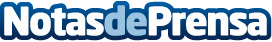 Giti Tire lanza en Europa la nueva generación de su neumático para camión de servicio mixto Giti GAM831Ofrece un rendimiento mejorado tanto en asfalto como en superficies extremasDatos de contacto:Press Corporate Com 910910446Nota de prensa publicada en: https://www.notasdeprensa.es/giti-tire-lanza-en-europa-la-nueva-generacion Categorias: Internacional Logística Industria Automotriz http://www.notasdeprensa.es